Definitief profielkeuzeformulier havo (kies 7 vakken) Algemeen verplicht: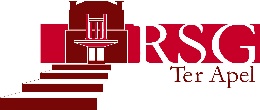 Nederlands				Engels					Maatschappijleer			Culturele Kunstzinnige Vorming (CKV)							Profielwerkstuk 		  						          Lichamelijke opvoeding Loopbaan-oriëntatie en begeleiding (LOB)                	Verplichte profielvakkenO Cultuur en Maatschappij           			O Economie en Maatschappij          Geschiedenis						Economie	O Duits							Geschiedenisof							O Wiskunde AO Frans							(evt  O Wiskunde B)O Natuur en Gezondheid      		  	O Natuur en Techniek                             Biologie							Wiskunde BScheikunde 						Natuurkunde		O Wiskunde A						Scheikunde		Of							BiologieO Wiskunde B						ProfielkeuzevakVrije deel: examenkeuzevakDeze vakkencombinaties zijn NIET mogelijk: WA + WB; NA + FA ; NA + GS; KU + SK; GS + SK	Naam:…………………		Verzoek tot volgen 8e vak: ...............................................Klas:………………….. Handtekening ouder/verzorger :.................................................................................................Vanuit CMVanuit EMVanuit NGVanuit NTMinimaal 2 kiezenMinimaal 1 kiezenMinimaal 1 kiezenKies 1 uit:O  AK               O  AK                  O  AK  of O  EC                  O  DU                              O  NA                  Kies 1 uit:O  FAO  KU  of   O  DU  of  O  FA           O  BEO Aardrijkskunde   O Economie          O Natuurkunde      O Bedrijfseconomie        O Biologie              O Kunst                O Scheikunde        O Wiskunde A        O Duits	                  O Frans            O Geschiedenis     O Wiskunde B